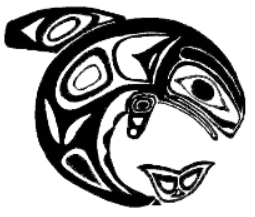 February Full Board Meeting Minutes: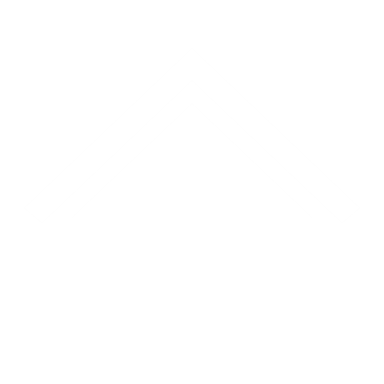 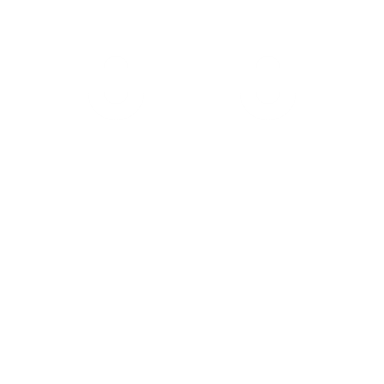 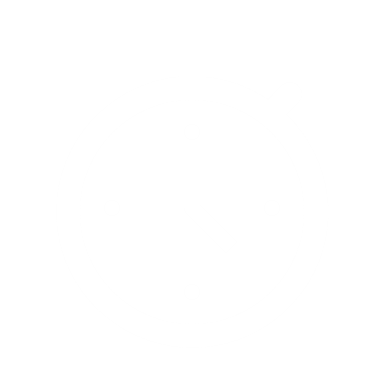 Attendance & Quorum: Proceedings:Meeting called to order at 5:30 p.m. by President, Staples. Last month's Board Meeting Minutes were approved by President Staples & seconded by Vice President Kuharich. Board of Directors Report: (President/Vice President/Treasurer/Secretary)
President, Kevin Staples: (5-10 Min):February Update to pool fees…. Kevin, Patrick, and Kelli met with KGB Pool Directors/staff Erin and Wendy. Although KKW has highest pool fees in the state after comparing the fees to other teams, the KGB pool is raising fees. According to KGB, the team is actually currently being undercharged. Although it would be cheaper for all KKW members to acquire rec center members, KGB says that is not an option.Borough sets rates. Next step would be going to the Borough Assembly. Grant Options…Grant ops- $15K and dropped $2500 for Ketchikan Gateway Borough Grants. Secretary Woods is researching additional grants through:Crossett FundAlaska Community Foundation.Treasurers Position- Leslie has resigned. We need to look at options. Do we need to hire a CPA? Are there anybody else or someone in masters that could help?  Dana stepped down as Treasure at the end of last season, and assist temporarily. Vice President & Acting Ways & Means, Kelli Kuharich: (5-10 Min):Raffle Update…. Kelli has picked up the raffle tickets, prizes, and prize information. She has set up times to be at pool.Raffle spreadsheet was revamped for all new ticket sign-outs, so it will look different.  Future Options discussed – Next year, there is a possibility to setup online in apps like Signup Genius or Doodle Poll for next yrs. raffle. AP Receipts- Nissa a picked this up, and will get scanned copy of the AP Signature Sheet for the Admin. Record. 4th of July parade.  Kelli to talk to Alec Woods on CDL/Options for driving for the float. Secretary, Hillary Woods (5-10 Min)Grants Updates.- Crosset Fund & KGB Grant opts due in March. AK grant Community may have another. Confirmed EIN w/Dana will be reviewed in next week or so. Action- Coordinate w/Kevin & Kelli on polished productDeadlines- March 1 and March 6.Treasurer, VACANT (5-10 Min)- NO REPORTMeet Director, Nissa Dash: (5-10 Min)Parks & Rec Concessions Option…. Can KKW work concessions for BBALL or Soccer, or signups at the pool. Its an opportunity to make more funds. Volunteer Hours Review- A few parents are in the red, overall most have made the hours/ sign-ups. Pro Rating…. Multiple swimmers have left the team, but still owe. Do we prorate those or how do we address? What language is there in the handbook or? A&P Receipts – See comments above under VP reportMeets & Age Groups—Out for bid, Due 2/17.  3 day meet. Solicitation for Bid for the following meets is out:Age GroupsSoutheast ChampsJunior Olympics December Decathalon Meet Options? Host by KKW. Profitable this season.  3 half days.	         Membership Coordinator, Patty Gonzalez: (5-10 min)Team Photos & Swimathon…Confirmed 2/22 @ 3:30  to start. @ Swim-a-thon for team photos. 4:45 team photo. End of Year Banquet… Looking at options for End of Year Banquet w/low costs. Ward Lake or Potluck? Pool Party? Don’t pay crows next until day of party?… Patty to get some of Catering stuff.  Possible to due Crow’s Nest on Saturday when they are closed to public. Saturday Up until 5 is free-5/25.  Friday-5/24?Coach(s) Report: 10-15 Min:  KKW Head Coach, Patrick Burda: Sponsorship/Contract…Finis Contract…. Previously Meeting (January) provided. Speedo…  Coach has not heard back from Speedo after several attempts. He is following up with ARENA. However, he did have good contact with FINIS, and provided the board a sample agreement/contract with them for team appear & gear.TYR…TYR may no be able to be utilized in conjunction w/swim outlet option.Arena… works good w/swim outlet.  Patrick to follow up on Contract Specifics. Contract would needs made customized to Alaska.(Board agree w/changes to contract ARENA would be best option.)Official Certs/Non-Member Review handout…. A few officials still need complete registration forms.CPT not a requirement in AK.Board Round Robin:Volunteer Hours and prorating Hrs…Policy question on prorated to be addressed at futureNeed financials from Dana for next meeting. Nissa to contact DanaUpdate to Board Contacts on Web- Contact Patrick. Work Party- to define roles & responsivity & expectations. (April Meeting)Summer Board needs to work through. (Car Wash, 4th of July stand, Donate baked goods for Blueberry) (April 2019)Open Public & Parent Comment Opportunity: (If any)—NONE!February Upcoming Events:-Swimathon-Age GroupsNext monthly board meeting Date/Time/Agenda items Proposed:   3/7 @5:30Adjourned 6:49 PMNOTE TAKER: Secretary Hillary WoodsSubmitted for Review… 3/3/19Approved by Board for publication…Attendance and Quorum:Attendance and Quorum:Attendance and Quorum:Attendance and Quorum:Attendance and Quorum:PositionAttendeePresentAbsentOtherPresidentKevin Staples   xVice PresidentKelli Kuharich    xTreasurerVACANTxSecretaryHillary WoodsxMeet DirectorNissa DashxWays and Means FundraisingVACANT xMembershipPatty  GonzalezxHead Coach Patrick BurdaxOther…Quorum - Yes/NoYes